Science Stage 4 (Years 7 and 8)Sample scope and sequenceRationaleAll NSW public schools must plan curriculum and develop teaching programs consistent with the Education Act 1990 (NSW) and the NSW Education Standards Authority (NESA) syllabuses and credentialing requirements.Scope and sequences form part of the ongoing documentation or evidence schools maintain to comply with the department’s policy, policy standards and registration requirements.This resource has been developed to assist teachers in NSW Department of Education schools in creating learning contextualised to their classroom. The scope and sequence can be used as a basis for the teaching and learning programs and assessments and as an example of implementing the new curriculum. The scope and sequence has suggested timeframes that may need to be adjusted by the teacher to meet the needs of their students and school context. Note:The working scientifically skills listed in the scope and sequence are those identified in the focus areas in the Science 7-10 Syllabus. Additional working scientifically outcomes and content may be integrated into the learning. Data science 1 has been divided into two units of work. It illustrates one approach to dividing and distributing the content in the Data science 1 focus area. If schools prefer to integrate Data science 1 across multiple focus areas in Stage 4, all the outcomes in Data science 1 must be explicitly programmed and taught.Science faculties may include assessments in their scope and sequence based on their teaching plans.This scope and sequence includes suggested placements for the Years 7 and 8 depth studies. These are indicative, and teachers have the flexibility to decide the timing of depth studies in their curriculum, based on their students’ interests and learning needs.If Life Skills outcomes are being integrated or taught concurrently, they should also be included in the scope and sequence.Science Year 7 – plan on a pageScience Year 7 – scope and sequenceTable 1 – Year 7 – scope and sequenceScience 7–10 Syllabus © NSW Education Standards Authority (NESA) for and on behalf of the Crown in right of the State of New South Wales, 2023.Science Year 8 – plan on a pageScience Year 8 – scope and sequenceTable 2 – Year 8 – scope and sequenceScience 7–10 Syllabus © NSW Education Standards Authority (NESA) for and on behalf of the Crown in right of the State of New South Wales, 2023.Support and alignmentResource evaluation and support: all curriculum resources are prepared through a rigorous process. Resources are periodically reviewed as part of our ongoing evaluation plan to ensure currency, relevance and effectiveness. For additional support or advice, or to provide feedback, contact the Science 7-12 Curriculum team by emailing science7-12@det.nsw.edu.au.Differentiation: further advice to support Aboriginal and Torres Strait Islander students, EALD students, students with a disability and/or additional needs and High Potential and gifted students can be found on the Planning programming and assessing 7–12 webpage. This includes the Inclusion and differentiation 7–10 advice webpage.Assessment: further advice to support formative assessment is available on the Planning programming and assessing 7–12 webpage. This includes the Classroom assessment advice 7–10. For summative assessment tasks, the assessment task advice 7–10 webpage is available.Consulted with: Curriculum and Reform and subject matter experts.Alignment to system priorities and/or needs: School Excellence Policy.Alignment to the School Excellence Framework: this resource supports the School Excellence Framework elements of curriculum (curriculum provision) and effective classroom practice (lesson planning, explicit teaching).Alignment to Australian Professional Teaching Standards: this resource supports teachers to address Australian Professional Teaching Standard 3.2.2.Creation date: 15 February 2024.Evidence baseThis resource contains NSW Curriculum and syllabus content. The NSW Curriculum is developed by the NSW Education Standards Authority. This content is prepared by NESA for and on behalf of the Crown in right of the State of New South Wales. The material is protected by Crown copyright.Please refer to the NESA Copyright Disclaimer for more information https://educationstandards.nsw.edu.au/wps/portal/nesa/mini-footer/copyright.NESA holds the only official and up-to-date versions of the NSW Curriculum and syllabus documents. Please visit the NSW Education Standards Authority (NESA) website https://educationstandards.nsw.edu.au/ and the NSW Curriculum website https://curriculum.nsw.edu.au/home.Science 7–10 Syllabus © NSW Education Standards Authority (NESA) for and on behalf of the Crown in right of the State of New South Wales, 2023. NESA (NSW Education Standards Authority) (2021) ‘Advice of scope and sequences’, Programming, NESA website, accessed 14 February 2024.Wiliam D (2013) ‘Assessment: The bridge between teaching and learning’, Voices from the Middle, 21(2):15–20, accessed 14 February 2024.© State of New South Wales (Department of Education), 2024The copyright material published in this resource is subject to the Copyright Act 1968 (Cth) and is owned by the NSW Department of Education or, where indicated, by a party other than the NSW Department of Education (third-party material).Copyright material available in this resource and owned by the NSW Department of Education is licensed under a Creative Commons Attribution 4.0 International (CC BY 4.0) license.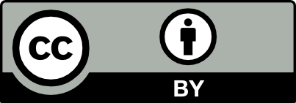 This license allows you to share and adapt the material for any purpose, even commercially.Attribution should be given to © State of New South Wales (Department of Education), 2024.Material in this resource not available under a Creative Commons license:the NSW Department of Education logo, other logos and trademark-protected materialmaterial owned by a third party that has been reproduced with permission. You will need to obtain permission from the third party to reuse its material.Links to third-party material and websitesPlease note that the provided (reading/viewing material/list/links/texts) are a suggestion only and implies no endorsement, by the New South Wales Department of Education, of any author, publisher, or book title. School principals and teachers are best placed to assess the suitability of resources that would complement the curriculum and reflect the needs and interests of their students.If you use the links provided in this document to access a third-party's website, you acknowledge that the terms of use, including licence terms set out on the third-party's website apply to the use which may be made of the materials on that third-party website or where permitted by the Copyright Act 1968 (Cth). The department accepts no responsibility for content on third-party websites.TermWeek 1	Week 2 	Week 3 	Week 4 	Week 5	 Week 6 	Week 7	 Week 8 	Week 9 	Week 101Observing the universeOutcomes: SC4-OUT-01, SC4-WS-01, SC4-WS-042ForcesOutcomes: SC4-FOR-01, SC4-WS-02, SC4-WS-05, SC4-WS-06, SC4-WS-07Depth study: 5 hours3Cells and classificationOutcomes: SC4-CLS-01, SC4-WS-01, SC4-WS-04, SC4-WS-084Solutions and mixturesOutcomes: SC4-SOL-01, SC4-WS-03, SC4-WS-04, SC4-WS-07Term and durationLearning overviewOutcomesWorking scientificallyAdditional informationTerm 1 Week 1 – Term1 Week 10Observing the universeIn this unit, students will learn about:the nature of sciencethe practice of sciencespace scienceAboriginal and Torres Strait Islander Peoples’ cultural knowledges of astronomy.SC4-OUT-01SC4-WS-01SC4-WS-04In this unit, students develop skills in:making observationsusing scientific tools to observeusing a sequence of instructions to undertake a range of investigations safely.[insert assessment information here]Term 2 Week 1 – Term 2 Week 10ForcesIn this unit, students will learn about:forces in actionmagnets in everyday lifesimple machines in everyday life.SC4-FOR-01SC4-WS-02SC4-WS-05SC4-WS-06SC4-WS-07In this unit, students develop skills in:identifying and developing questions for investigationprocessing and representing dataidentifying trends, patterns and relationships in data.Depth study (5 hours)[insert assessment information here]Term 3 Week 1 – Term 3 Week 10Cells and classificationIn this unit, students will learn about:the classification of living thingscells.SC4-CLS-01SC4-WS-01SC4-WS-04SC4-WS-08In this unit, students develop skills in:using scientific tools and instruments for observationsconducting investigationscommunicating scientific ideas and concepts.[insert assessment information here]Term 4 Week 1 – Term 4 Week 10Solutions and mixturesIn this unit, students will learn about:the properties of matterthe properties of watersolutionsseparating mixtures.SC4-SOL-01SC4-WS-03SC4-WS-04SC4-WS-07In this unit, students develop skills in:planning and conducting investigationsidentifying problem-solving strategiesproposing solutions to problems.[insert assessment information here]TermWeek 1	Week 2	Week 3	Week 4Week 5	 Week 6 	Week 7	 Week 8 	Week 9 	Week 101Data science 1 – part AOutcomes: SC4-DA1-01, SC4-WS-06, SC4-WS-07Living systemsOutcomes: SC4-LIV-01, SC4-WS-02, SC4-WS-05, SC4-WS-082Living systems (continued)Outcomes: SC4-LIV-01, SC4-WS-02, SC4-WS-05, SC4-WS-08Periodic table and atomic structureOutcomes: SC4-PRT-01, SC4-WS-05, SC4-WS-063Periodic table and atomic structure (continued)Outcomes: SC4-PRT-01, SC4-WS-05, SC4-WS-06ChangeOutcomes: SC4-CHG-01, SC4-WS-01, SC4-WS-03, SC4-WS-044Change (continued)Outcomes: SC4-CHG-01, SC4-WS-01, SC4-WS-03, SC4-WS-04Data science 1 – part BOutcomes: SC4-DA1-01, SC4-WS-06, SC4-WS-07Depth Study: 5 hoursTerm and durationLearning overviewOutcomesWorking scientificallyAdditional informationTerm 1 Week 1 – Term 1 Week 4Data Science 1 – part AIn this unit, students will learn about:datacollecting, using and analysing datasets.SC4-DA1-01SC4-WS-06SC4-WS-07In this unit, students develop skills in:analysing data and informationidentifying problem-solving strategiesproposing solutions to problems.[insert assessment information here]Term 1 Week 6 – Term 2 Week 5Living systemsIn this unit, students will learn about:body systemsplant systemsecosystems.SC4-LIV-01SC4-WS-02SC4-WS-05SC4-WS-08In this unit, students develop skills in:questioning and predictingprocessing data and informationcommunicating scientific ideas and concepts.[insert assessment information here]Term 2 Week 6 – Term 3 Week 5Periodic table and atomic structureIn this unit, students will learn about:the classification of matteratomic structurethe Periodic table.SC4-PRT-01SC4-WS-05SC4-WS-06In this unit, students develop skills in:processing and analysing dataprocessing and analysing information.[insert assessment information here]Term 3 Week 6 – Term 4 Week 5ChangeIn this unit, students will learn about:energy transferschemical change geological change.SC4-CHG-01SC4-WS-01SC4-WS-03SC4-WS-04In this focus area, students develop skills in:observationplanning and conducting investigations.[insert assessment information here]Term 4 Week 6 – Term 4 Week 10Data Science 1 – part BIn this unit, students will learn about:scientific modelsapplication of models.SC4-DA1-01SC4-WS-06SC4-WS-07In this unit, students develop skills in:analysing data and informationidentifying problem-solving strategiesproposing solutions to problems.Depth study (5 hours)[insert assessment information here]